EU-Chile Joint Consultative Committee 27 November 2019Joint Statement_____________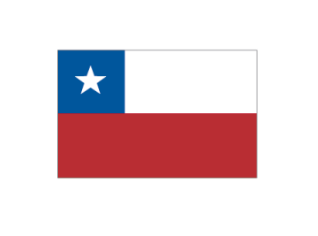 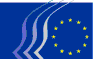 EU-Chile Joint Consultative CommitteeEU-Chile Joint Consultative CommitteeThe members of the EU-Chile Joint Consultative Committee (JCC), who met via video conference on 27 November 2019:Express their concern at the current political and social situation in Chile and condemn any sort of violence, whatever its source. In this regard, regret the postponement of the meeting of the EU-Chile JCC, scheduled to take place on 26 and 27 November in Brussels, due to, among other factors, budgetary restrictions that meant that the Chilean counterpart's travel costs could not be covered.Stress the importance of maintaining the JCC as an essential space for dialogue for civil society on both sides of the Association Agreement, and note the important role of organised civil society as a consultative body for ensuring the effective development and implementation of the Agreement. Reaffirm, however, the importance of this body in developing greater cooperation between civil society on both sides of the Agreement, as laid down in Article 10 of the EU-Chile Association Agreement. Call on the authorities once again to provide increased institutional, political, operational and financial support in order to boost the capacity, strength and competences of civil society on both sides.Re-affirm the commitment to continue making the EU-Chile JCC a constructive mechanism that focuses on strengthening bilateral ties and coordinating efforts in line with the interests of the civil society organisations.